令和元年１２月品川区保育支援課開設・計画担当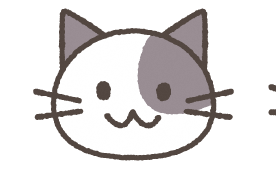 オアシスルームご利用に係る無償化の申請について日頃より、オアシスルームをご利用くださいまして、ありがとうございます。　オアシスルームの利用料については、以下の条件にあてはまる方が無償化の対象となる場合があります。詳しくは、裏面の問い合わせ先までお問い合わせください。※私立幼稚園に在籍している場合、認定の申請書は、私立幼稚園担当にご提出　いただきます。（オアシスルーム分での別途の提出は、不要です。）（裏面に続きます）●オアシスルームの利用料の無償化（負担軽減）までの流れSTEP１．子育てのための施設等利用給付認定の申請オアシスルームの利用料の負担軽減の対象となるためには、子育てのための施設等利用給付認定の申請を行う必要があります。これは、児童の保護者（父・母）に就労や就学、妊娠・出産等により児童の保育をすることが困難である状況にある場合、認定されます。（例）就労であれば、月４８時間以上（１日４時間以上、月に１２日以上の就労）が認定されるラインとなります。　子育てのための施設等利用給付認定申請書と添付書類（各要件により異なります。）を品川区子ども未来部保育支援課開設・計画担当までご提出ください。（郵送による提出も可。）（郵送による提出先）　〒140-8715　　品川区広町２－１－３６品川区役所第二庁舎７階　　品川区子ども未来部保育支援課開設・計画担当　オアシスルーム担当　行STEP２．子育てのための施設等利用給付認定通知の受領　子育てのための施設等利用給付認定の申請を行った方については、審査の後、認定通知（または却下通知）を送付いたします。認定通知を受領した方には、今後、給付申請のご案内を送付いたします。　ご案内に従って、給付申請を行ってください。幼児教育・保育無償化について、不明な点等ございましたら、以下の問い合わせ先までお問い合わせくださいますようお願いいたします。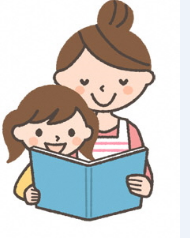 【お問い合わせ先】品川区子ども未来部保育支援開設・計画担当電話：03-5742-6039メール：hoikushien@city.shinagawa.tokyo.jp